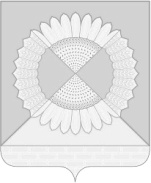 АДМИНИСТРАЦИЯ ГРИШКОВСКОГО СЕЛЬСКОГО ПОСЕЛЕНИЯКАЛИНИНСКОГО РАЙОНАПОСТАНОВЛЕНИЕО присвоении адресов земельным участкам, расположенным на территорииГришковского сельского поселенияКалининского районаВ соответствии со статьей 14 Федерального закона от 6 октября 2003 г.  № 131-ФЗ «Об общих принципах организации местного самоуправления в Российской Федерации», постановлением Правительства Российской Федерации от 19 ноября 2014 г. № 1221 «Об утверждении Правил присвоения, изменения и аннулирования адресов», п о с т а н о в л я ю:1. Присвоить адреса:1.1. Земельным участкам, расположенным на территории Гришковского сельского поселения Калининского района в хуторе Северном по улице Северной, улице Южной: - Российская Федерация, Краснодарский край, муниципальный район Калининский, сельское поселение Гришковское, хутор Северный, улица Северная земельный участок № 1- Российская Федерация, Краснодарский край, муниципальный район Калининский, сельское поселение Гришковское, хутор Северный, улица Северная земельный участок № 2- Российская Федерация, Краснодарский край, муниципальный район Калининский, сельское поселение Гришковское, хутор Северный, улица Северная земельный участок № 3- Российская Федерация, Краснодарский край, муниципальный район Калининский, сельское поселение Гришковское, хутор Северный, улица Северная земельный участок № 4- Российская Федерация, Краснодарский край, муниципальный район Калининский, сельское поселение Гришковское, хутор Северный, улица Северная земельный участок № 52- Российская Федерация, Краснодарский край, муниципальный район Калининский, сельское поселение Гришковское, хутор Северный, улица Северная земельный участок № 6- Российская Федерация, Краснодарский край, муниципальный район Калининский, сельское поселение Гришковское, хутор Северный, улица Северная земельный участок № 7- Российская Федерация, Краснодарский край, муниципальный район Калининский, сельское поселение Гришковское, хутор Северный, улица Северная земельный участок № 8- Российская Федерация, Краснодарский край, муниципальный район Калининский, сельское поселение Гришковское, хутор Северный, улица Северная земельный участок № 9- Российская Федерация, Краснодарский край, муниципальный район Калининский, сельское поселение Гришковское, хутор Северный, улица Северная земельный участок № 10- Российская Федерация, Краснодарский край, муниципальный район Калининский, сельское поселение Гришковское, хутор Северный, улица Северная земельный участок № 11- Российская Федерация, Краснодарский край, муниципальный район Калининский, сельское поселение Гришковское, хутор Северный, улица Южная земельный участок № 1- Российская Федерация, Краснодарский край, муниципальный район Калининский, сельское поселение Гришковское, хутор Северный, улица Южная земельный участок № 3- Российская Федерация, Краснодарский край, муниципальный район Калининский, сельское поселение Гришковское, хутор Северный, улица Южная земельный участок № 5- Российская Федерация, Краснодарский край, муниципальный район Калининский, сельское поселение Гришковское, хутор Северный, улица Южная земельный участок № 6- Российская Федерация, Краснодарский край, муниципальный район Калининский, сельское поселение Гришковское, хутор Северный, улица Южная земельный участок № 7- Российская Федерация, Краснодарский край, муниципальный район Калининский, сельское поселение Гришковское, хутор Северный, улица Южная земельный участок № 8- Российская Федерация, Краснодарский край, муниципальный район Калининский, сельское поселение Гришковское, хутор Северный, улица Южная земельный участок № 9- Российская Федерация, Краснодарский край, муниципальный район Калининский, сельское поселение Гришковское, хутор Северный, улица Южная земельный участок № 10- Российская Федерация, Краснодарский край, муниципальный район Калининский, сельское поселение Гришковское, хутор Северный, улица Южная земельный участок № 113- Российская Федерация, Краснодарский край, муниципальный район Калининский, сельское поселение Гришковское, хутор Северный, улица Южная земельный участок № 12- Российская Федерация, Краснодарский край, муниципальный район Калининский, сельское поселение Гришковское, хутор Северный, улица Южная земельный участок № 13- Российская Федерация, Краснодарский край, муниципальный район Калининский, сельское поселение Гришковское, хутор Северный, улица Южная земельный участок № 14- Российская Федерация, Краснодарский край, муниципальный район Калининский, сельское поселение Гришковское, хутор Северный, улица Южная земельный участок № 15- Российская Федерация, Краснодарский край, муниципальный район Калининский, сельское поселение Гришковское, хутор Северный, улица Южная земельный участок № 16- Российская Федерация, Краснодарский край, муниципальный район Калининский, сельское поселение Гришковское, хутор Северный, улица Южная земельный участок № 17- Российская Федерация, Краснодарский край, муниципальный район Калининский, сельское поселение Гришковское, хутор Северный, улица Южная земельный участок № 18- Российская Федерация, Краснодарский край, муниципальный район Калининский, сельское поселение Гришковское, хутор Северный, улица Южная земельный участок № 19- Российская Федерация, Краснодарский край, муниципальный район Калининский, сельское поселение Гришковское, хутор Северный, улица Южная земельный участок № 20- Российская Федерация, Краснодарский край, муниципальный район Калининский, сельское поселение Гришковское, хутор Северный, улица Южная земельный участок № 21- Российская Федерация, Краснодарский край, муниципальный район Калининский, сельское поселение Гришковское, хутор Северный, улица Южная земельный участок № 22- Российская Федерация, Краснодарский край, муниципальный район Калининский, сельское поселение Гришковское, хутор Северный, улица Южная земельный участок № 22А- Российская Федерация, Краснодарский край, муниципальный район Калининский, сельское поселение Гришковское, хутор Северный, улица Южная земельный участок № 23- Российская Федерация, Краснодарский край, муниципальный район Калининский, сельское поселение Гришковское, хутор Северный, улица Южная земельный участок № 24- Российская Федерация, Краснодарский край, муниципальный район Калининский, сельское поселение Гришковское, хутор Северный, улица Южная земельный участок № 254- Российская Федерация, Краснодарский край, муниципальный район Калининский, сельское поселение Гришковское, хутор Северный, улица Южная земельный участок № 26- Российская Федерация, Краснодарский край, муниципальный район Калининский, сельское поселение Гришковское, хутор Северный, улица Южная земельный участок № 27- Российская Федерация, Краснодарский край, муниципальный район Калининский, сельское поселение Гришковское, хутор Северный, улица Южная земельный участок № 28- Российская Федерация, Краснодарский край, муниципальный район Калининский, сельское поселение Гришковское, хутор Северный, улица Южная земельный участок № 29- Российская Федерация, Краснодарский край, муниципальный район Калининский, сельское поселение Гришковское, хутор Северный, улица Южная земельный участок № 30- Российская Федерация, Краснодарский край, муниципальный район Калининский, сельское поселение Гришковское, хутор Северный, улица Южная земельный участок № 31- Российская Федерация, Краснодарский край, муниципальный район Калининский, сельское поселение Гришковское, хутор Северный, улица Южная земельный участок № 33- Российская Федерация, Краснодарский край, муниципальный район Калининский, сельское поселение Гришковское, хутор Северный, улица Южная земельный участок № 37- Российская Федерация, Краснодарский край, муниципальный район Калининский, сельское поселение Гришковское, хутор Северный, улица Южная земельный участок № 39- Российская Федерация, Краснодарский край, муниципальный район Калининский, сельское поселение Гришковское, хутор Северный, улица Южная земельный участок № 41- Российская Федерация, Краснодарский край, муниципальный район Калининский, сельское поселение Гришковское, хутор Северный, улица Южная земельный участок № 43- Российская Федерация, Краснодарский край, муниципальный район Калининский, сельское поселение Гришковское, хутор Северный, улица Южная земельный участок № 45- Российская Федерация, Краснодарский край, муниципальный район Калининский, сельское поселение Гришковское, хутор Северный, улица Южная земельный участок № 49- Российская Федерация, Краснодарский край, муниципальный район Калининский, сельское поселение Гришковское, хутор Северный, улица Южная земельный участок № 512. Финансовому отделу администрации Гришковского сельского поселения Калининского района (Бондаренко Н.Н.) разместить информацию об адресах в Государственном адресном реестре (ГАР)53. Настоящее постановление вступает в силу со дня его подписанияИсполняющий обязанностиглавы Гришковского сельского поселенииКалининского района                                                                          Т.А. Некрасоваот21.12.2020№122село Гришковскоесело Гришковскоесело Гришковскоесело Гришковскоесело Гришковскоесело Гришковское